Czwartek: W WIEJSKIEJ ZAGRODZIETemat dnia: Kto mieszka w chlewikuWitajcie kochani!1. „Czystość”- słuchanie wiersza.                                          Malutka świnka w błocie leżała
Przyjaciół żadnych przez to nie miała,
Gdyż ciągle brudna i zaniedbana,
Nigdzie nie była mile widziana.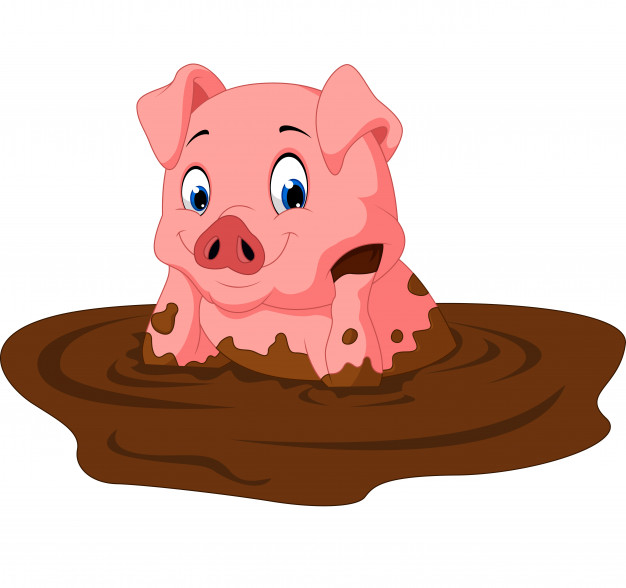 Flejtuchą wszędzie ją nazywano,
Plecami do niej się odwracano,
Aż świnka wreszcie to zrozumiała
I o swój wygląd w końcu zadbała.Teraz się myje i dba o siebie,
Mydła używa w każdej potrzebie,
Czyści buciki, ubranko zmienia,
Bieliznę czystą co dzień ubiera.A odkąd świnka mydła używa,
Flejtuchą nikt jej już nie nazywa.
Więc ten kto nie chce zostać flejtuszkiem,
Niech myje często rączki i buźkę.2. Rozmowa na temat wiersza:Gdzie leżała świnka?Dlaczego nie miała przyjaciół?Jak ją nazywano?Co postanowiła zrobić świnka, aby nie odwracano się do niej plecami?Jak dbać o czystość?Jak wygląda świnka i gdzie mieszka?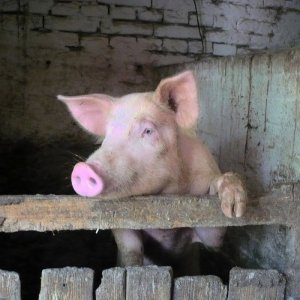 3. Praca plastyczna- wykonanie świnki techniką orgiami zgodnie z instrukcją.Potrzebne będą: kartka w kształcie kwadratu koloru różowego, mazaki, rolka po papierze toaletowym, różowy papier do obklejania, klej.1. Złóż kwadrat na pół po przekątnej.
2. Ułóż trójkąt w pozycji.
3. Jeden z dolnych rogów zagnij do góry.
4. Narysuj na nim kropki to będzie ryjek świnki.
5. Rogi z dwóch stron zagnij w dół i jeszcze raz w górę każdy, powstaną uszy świnki.
6. Narysuj oczka i głowa świnki jest gotowa.
7. Weź rolkę po papierze toaletowym i obklej ją dookoła różowym papierem.
8. Na górnej części rolki przyklej wykonaną wcześniej głowę świnki.
9. Z tyłu przyklej ogonek (wycięty wąski pasek z różowego papieru, zakręcony za pomocą nożyczek).
10. Możesz też na oklejonej rolce po papierze narysować czarne plamy- błoto.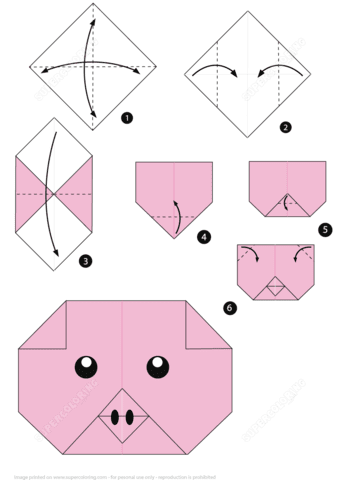 https://www.youtube.com/watch?v=XEopJkQvu804. „Dziwne rozmowy”- piosenkahttps://www.youtube.com/watch?v=jI9trIb3NJQDziwne rozmowysłowa: A. Aleksandrowicz
muzyka: W. Zaliński W chlewiku mieszka świnkai trąca ryjkiem drzwi.Gdy niosę jej jedzenie − To ona: kwi, kwi, kwi.Na drzewie siedzi wronaod rana trochę zła.Gdy pytam: Jak się miewasz?To ona: kra, kra, kra.Opodal chodzi kaczka,co krzywe nóżki ma.Ja mówię jej: Dzień dobry!A ona: kwa, kwa, kwa.Przed budą trzy szczeniaczkipodnoszą straszny gwałt.Ja mówię: Cicho pieski.A one: hau, hau, hau.5. Na koniec ubierzcie wygodny strój i zapraszamy do zabaw z piłką:https://www.youtube.com/watch?v=CEyba0BvBUEDobrej zabawy
Pani Renia i Pani GabrysiaPołącz ze sobą takie same świnki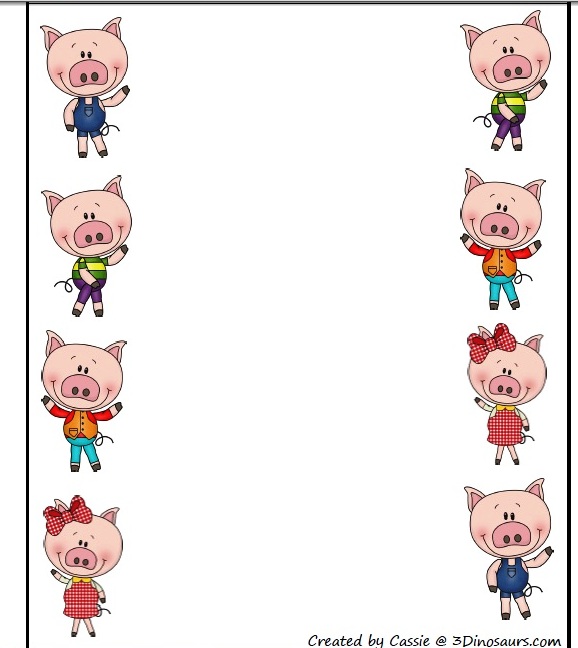 Połącz świnkę z jej cieniem.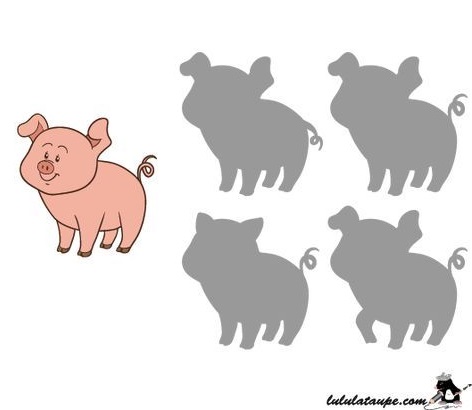 Znajdź drogę do prosiątka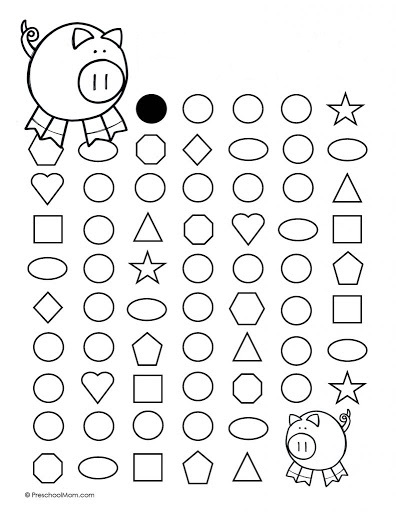 